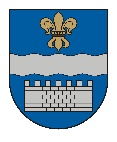 DAUGAVPILS VALSTSPILSĒTAS PAŠVALDĪBAS DOMEK. Valdemāra iela 1, Daugavpils, LV-5401, tālr. 65404344, 65404399, 65404321e-pasts: info@daugavpils.lv   www.daugavpils.lvDaugavpilīSOCIĀLO JAUTĀJUMU KOMITEJAS SĒDESPROTOKOLSDaugavpilī2023.gada 6.jūlijā                  	                                                                                 Nr.11Sēde notiek: Domes sēžu zālē Sēdes gaitu fiksē audioierakstāSēde sasaukta: plkst.13:00Sēde atklāta: plkst.13:00Sēdi vada:                                 Sociālo jautājumu komitejas priekšsēdētājas vietniece V.Sporāne-Hudojana,  Sēdē piedalās:Komitejas locekļi:            A.Gržibovskis, L.Jankovska,  J.Lāčplēsis, I.Šķinčs A.VasiļjevsPašvaldības administrācijas darbinieki:                                   I.Limbēna.Pašvaldības iestāžu darbinieki:    M.Gerasimova,L.Žurmomska.Sēde nepiedalās:                         N.Kožanova.                  Darba kārtība:                           Par Daugavpils valstspilsētas pašvaldības nolikuma apstiprināšanu.Par Daugavpils valstspilsētas pašvaldības darba reglamenta apstiprināšanu.Sociālo jautājumu komitejas priekšsēdētājas vietniece V.Sporāne-Hudojana informē par papildjautājuma iekļaušanu darba kārtībā: “Par apropriācijas pārdali starp pašvaldības  budžeta iestādēm un  programmām.” Deputātiem iebildumu nav.1.Par Daugavpils valstspilsētas pašvaldības nolikuma apstiprināšanuPar darba kārtības pirmo jautājumu ziņo Juridiskā departamenta Iekšējās inspekcijas nodaļas vadītāja I.Limbēna un lūdz izskatīt lēmuma projektu “Par Daugavpils valstspilsētas pašvaldības nolikuma apstiprināšanu.” V.Sporāne-Hudojana aicina deputātus balsot par lēmuma projekta atbalstu un virzību.Atklāti balsojot, “par”– 6 (  A.Gržibovskis, L.Jankovska, J.Lāčplēsis, V.Sporāne – Hudojana, I.Šķinčs, A.Vasiļjevs) „pret” – nav, „atturas” – nav, Sociālo jautājumu komiteja nolemj: atbalstīt lēmuma projektu “Par Daugavpils valstspilsētas pašvaldības nolikuma apstiprināšanu.”2.Par Daugavpils valstspilsētas pašvaldības darba reglamenta apstiprināšanu        Par darba kārtības otro jautājumu ziņo Juridiskā departamenta Iekšējās inspekcijas nodaļas vadītāja I.Limbēna un lūdz izskatīt lēmuma projektu “Par Daugavpils valstspilsētas pašvaldības darba reglamenta apstiprināšanu.” V.Sporāne-Hudojana aicina deputātus balsot par lēmuma projekta atbalstu un virzību.Atklāti balsojot, “par”– 6 (  A.Gržibovskis, L.Jankovska, J.Lāčplēsis, V.Sporāne – Hudojana, I.Šķinčs, A.Vasiļjevs) „pret” – nav, „atturas” – nav, Sociālo jautājumu komiteja nolemj: atbalstīt lēmuma projektu “Par Daugavpils valstspilsētas pašvaldības darba reglamenta apstiprināšanu.”3.Par apropriācijas pārdali starp pašvaldības  budžeta iestādēm un  programmāmPar darba kārtības trešo jautājumu ziņo Daugavpils valstspilsētas pašvaldības iestādes “Sociālais dienests” vadītāja M.Gerasimova un lūdz izskatīt lēmuma projektu “Par apropriācijas pārdali starp pašvaldības  budžeta iestādēm un  programmām.” V.Sporāne-Hudojana aicina deputātus balsot par lēmuma projekta atbalstu un virzīt izskatīšanai  Finanšu komitejas sēdē un Daugavpils valstspilsētas pašvaldības domes sēdē.Atklāti balsojot, “par”– 6 (  A.Gržibovskis, L.Jankovska, J.Lāčplēsis, V.Sporāne – Hudojana, I.Šķinčs, A.Vasiļjevs) „pret” – nav, „atturas” – nav, Sociālo jautājumu komiteja nolemj: atbalstīt lēmuma projektu “Par apropriācijas pārdali starp pašvaldības  budžeta iestādēm un  programmām” un virzīt izskatīšanai Daugavpils pašvaldības Finanšu komitejas sēdē un  Daugavpils valstspilsētas pašvaldības domes sēdē.Jautājuma ziņotāja Daugavpils valstspilsētas pašvaldības domes sēdē noteikta deputāte V.Sporāne-Hudojana.Sēde slēgta plkst. 13:05Sociālo jautājumu komitejas priekšsēdētājas vietniece	                 V.Sporāne-Hudojana                                                                   Protokoliste 				                                                           L.Korsaka